ВНИМАНИЕ – ГРИПП!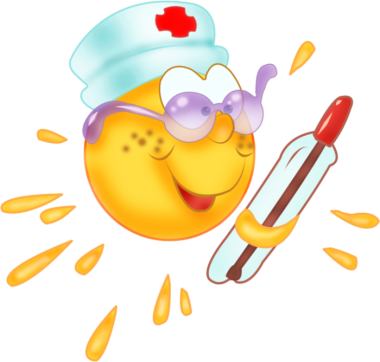 Грипп – наиболее распространенное заразное заболевание, которое наносит большой ущерб здоровью людей. Грипп вызывается мельчайшими микроорганизмами – вирусами, которые передаются от больного вместе с мельчайшими брызгами слюны и слизи на 1.5-2.5 м.Здоровый человек заражается, вдыхая воздух вместе с такими   брызгами. В период эпидемии опасность заражения велика в местах большого скопления людей (в кино, в магазинах и т.д.) заражение возможно также через различные бытовые предметы, бывшие в употреблении у больного.Грипп начинается внезапно головной болью, повышением температуры до 37-38°С, общим недомоганием, слабостью, болями в суставах и мышцах, кашлем и насморком. Отмечено, что люди, регулярно занимающиеся утренней гимнастикой, реже болеют гриппом, также как и люди, своевременно сделавшие прививки против гриппа.ЧТОБЫ ПРЕДУПРЕДИТЬ ЗАБОЛЕВАНИЕ ГРИППОМ, НЕОБХОДИМО:Чаще проветривать помещение – проветривание резко уменьшает концентрацию в воздухе нестойких во внешней среде вирусов, а значит, и вероятность заражения.Избегать сквозняков – переохлаждение ослабляет организм, и подвергает риску заражения гриппом.Больше включать в свой рацион овощей и фруктов   Для профилактики гриппа принимать лекарственные препараты препятствующие размножению вируса гриппа и проникновению его в организм:1-2 таблетки «Ремонтадина»;смазывать носовые ходы оксалиновой мазью.закапывать «интерферон» по 3-4 капли в каждую ноздрю утром и вечеромИзолировать больного гриппом в отдельную комнату – часто ее проветривать, тепло укрыв больного.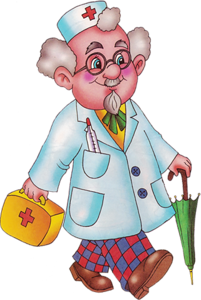 При повышении температуры тела, появлении озноба, головной боли, кашля, насморка – соблюдать постельный режим, вызвать врача на домУважаемые родители!Надеемся на сотрудничество с Вами в профилактике и нераспространении гриппа в детском саду.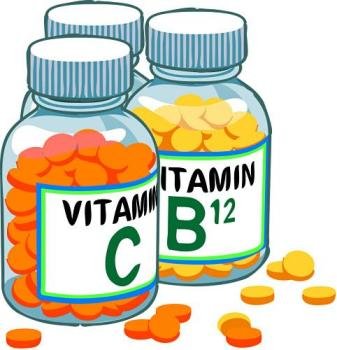   ВНИМАНИЕ – ГРИПП!Как защитить себя и других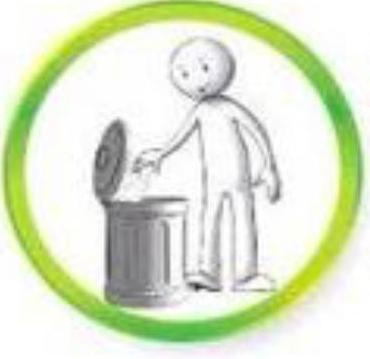 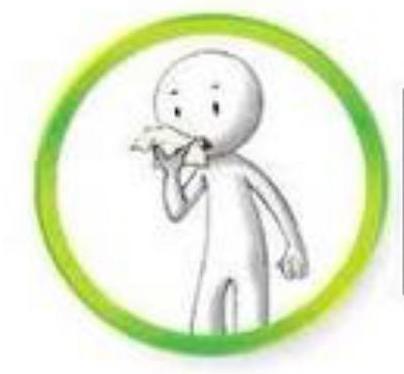 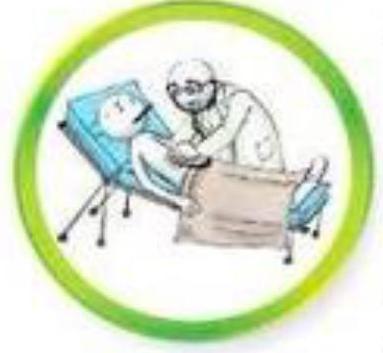 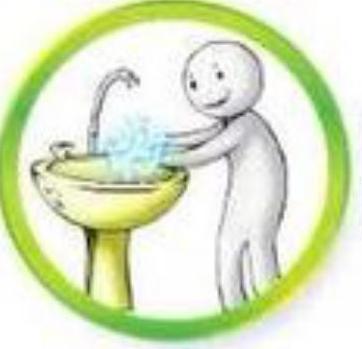 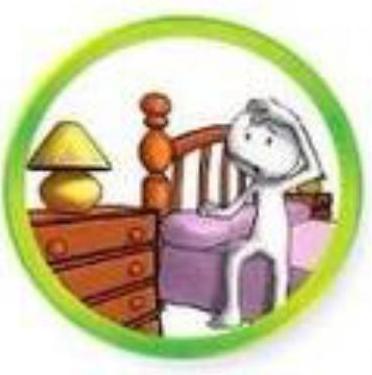 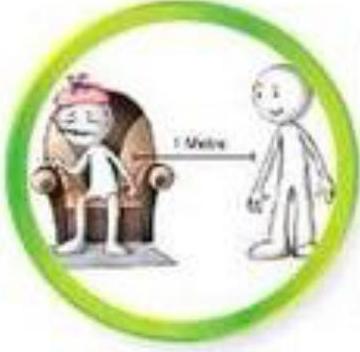 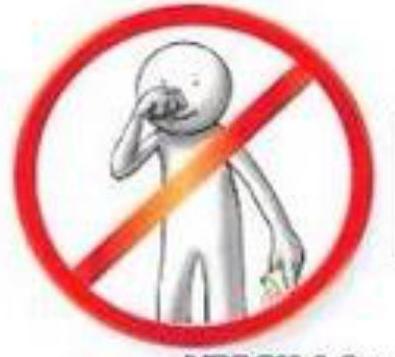 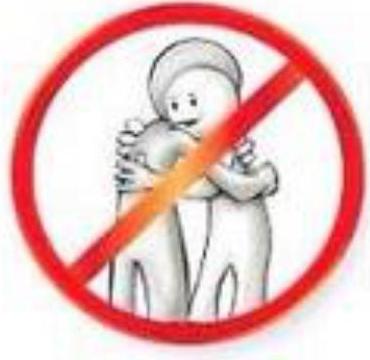 ОБЩЕУКРЕПЛЯЮЩИЕ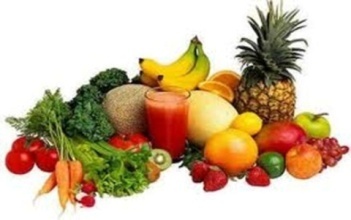 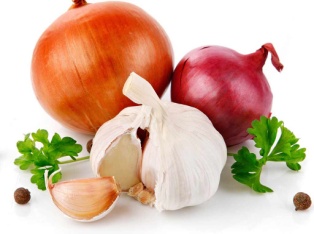                    МЕРЫДополнительно необходимо принимать аскорбиновую кислоту и поливитамины.Аскорбиновая кислота (витамин С) играет важную роль в регулировании окислительно-восстановительных процессов, углеводного обмена, свертываемости крови, регенерации тканей. Способствует повышению сопротивляемости организма. Следует отметить, что наибольшее количество витамина С содержится в соке квашенной капусты, а также цитрусовых – лимонах, киви, апельсинах, грейпфрутах, Полезен салат из свежей капусты с подсолнечным маслом, содержащий большой запас витаминов и микроэлементов.Чеснок. Для профилактики в период эпидемий гриппа и простудных заболеваний его можно принимать по 2-3 зубчика ежедневно. Некоторым детям не нравится вкус чеснока, поэтому можно мелко покрошить и добавить в суп. Также положительным действием  обладает  употребление репчатого лука.Напиток из шиповника. Сухие ягоды шиповника растолочь. На 1 литр холодной воды использовать 5 столовых ложек ягод.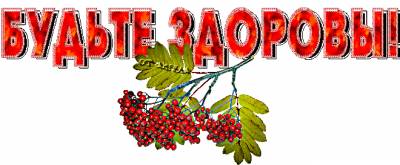 